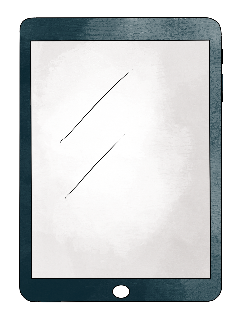 name:					class:			date: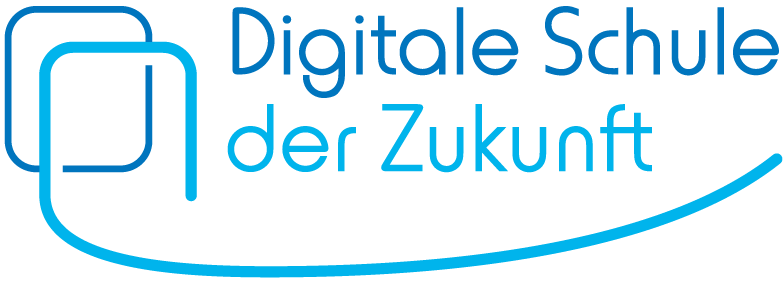 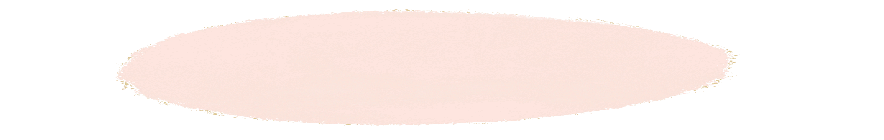 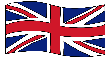 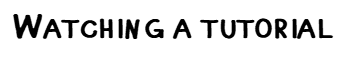 Make sure that your group watches all videos! While watching, fill in the checklist (extra worksheet).Have you finished? Then talk to your group and explain your tutorial and your opinion about it! Everyone takes notes in the boxes with the smileys!123Hier:QR-Code zum Video 1 einfügenHier:QR-Code zum Video 2 einfügenHier:QR-Code zum Video 3 einfügen